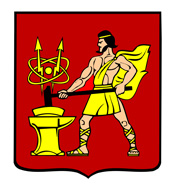 АДМИНИСТРАЦИЯ ГОРОДСКОГО ОКРУГА ЭЛЕКТРОСТАЛЬМОСКОВСКОЙ ОБЛАСТИРАСПОРЯЖЕНИЕ14.04.2021 № 117-рО присуждении стипендий Главы городского округа Электросталь Московской областивыдающимся деятелям культуры и искусства и молодым талантливым авторам городскогоокруга Электросталь Московской области за 2020 годВ соответствии с Федеральным законом от 06.10.2003 № 131-ФЗ «Об общих принципах организации местного самоуправления в Российской Федерации», муниципальной программой городского округа Электросталь Московской области «Культура», утвержденной постановлением Администрации городского округа Электросталь Московской области от 16.12.2019 № 956/12, постановлением Администрации городского округа Электросталь Московской области от 16.03.2018 №180/3 «О стипендиях Главы городского округа Электросталь Московской области выдающимся деятелям культуры и искусства и молодым талантливым авторам городского округа Электросталь Московской области», на основании протокола заседания Совета по культуре городского округа Электросталь Московской области от 24.03.2021 №1:Присудить стипендии Главы городского округа Электросталь Московской области выдающимся деятелям культуры и искусства и молодым талантливым авторам городского округа Электросталь Московской области за 2020 год согласно прилагаемому списку в размере 11 000 (одиннадцать) тысяч рублей каждому. Начальнику Управления по культуре и делам молодежи Администрации городского округа Электросталь Московской области:Произвести выплату стипендий Главы городского округа Электросталь Московской области выдающимся деятелям культуры и искусства и молодым талантливым авторам городского округа Электросталь Московской области.Финансирование расходов на выплату стипендий осуществляется в пределах средств, предусмотренных Управлению по культуре и делам молодежи Администрации городского округа Электросталь Московской области в бюджете городского округа Электросталь Московской области на очередной финансовый год.Провести церемонию награждения стипендиатов Главы городского округа Электросталь Московской области – выдающихся деятелей культуры и искусства и молодых талантливых авторов городского округа Электросталь Московской области за 2020 год. Опубликовать настоящее распоряжение в газете «Официальный вестник» и разместить на официальном сайте городского округа Электросталь Московской области по адресу: www.electrostal.ruГлава городского округа                                                                                        И.Ю. ВолковаПриложение                                                                                                к распоряжению Администрации                                                                                                городского округа Электросталь                                                                                                Московской области                                                                                                14.04.2021 № 117-рСписок стипендиатов Главы городского округа Электросталь Московской области выдающимся деятелям культуры и искусства и молодым талантливым авторам городского округа Электросталь Московской области за 2020 год                                                                                                                    1. В номинации «Выдающиеся деятели культуры и искусства»:Давыдов Денис Евгеньевич – художник, скульптор;Дмитрова Ирина Валерьевна – заведующий Библиотекой искусств муниципального учреждения «Централизованная библиотечная система»;Еремеева Наталья Геннадьевна – ведущий библиотекарь социального отдела Специализированной библиотеки семейного чтения «Очаг» муниципального учреждения «Централизованная библиотечная система»;Забегаева Валерия Викторовна – актриса театра и кино, общественный деятель;Кузнецов Роман Валерьевич – звукорежиссер муниципального учреждения «Музейно-выставочный центр» городского округа Электросталь;Ларионова Вера Евгеньевна – заведующий Сельским филиалом № 1 муниципального учреждения «Централизованная библиотечная система»;Лигаева Елена Александровна – преподаватель муниципального бюджетного  учреждения дополнительного образования «Детская художественная школа»;Мерцалова Екатерина Олеговна – заведующий Специализированной краеведческой библиотекой Муниципального учреждения «Централизованная библиотечная система»;Плюсова Галина Васильевна – хормейстер 1 категории муниципального учреждения «Культурный центр имени Н.П. Васильева»;Романова Екатерина Анатольевна – преподаватель муниципального учреждения дополнительного образования «Детская музыкальная школа имени Ж.И. Андреенко»;Соколов Иван Григорьевич – преподаватель по классу баяна муниципального учреждения дополнительного образования «Детская музыкальная школа имени Ж.И. Андреенко»;Сотникова Ольга Ивановна – преподаватель муниципального бюджетного  учреждения дополнительного образования «Детская художественная школа»;Супруненко Ольга Всеволодовна – преподаватель по классу фортепиано муниципального автономного  учреждения дополнительного образования «Детская музыкальная школа»;2. В номинации «Молодой талантливый автор»:Абдуллаева Джейн Ислановна – концертмейстер муниципального автономного  учреждения дополнительного образования «Детская музыкальная школа»;Буренкова Анна Ильинична – преподаватель муниципального бюджетного  учреждения дополнительного образования «Детская художественная школа»;Дедов Сергей Валерьевич – преподаватель по классу гитары муниципального автономного учреждения дополнительного образования «Детская музыкальная школа»;Зорькин Роман Александрович – преподаватель государственного автономного образовательного учреждения среднего профессионального образования Московской области «Московский областной базовый музыкальный колледж имени А.Н. Скрябина»; Матвеева Ольга Викторовна – лектор-экскурсовод муниципального учреждения «Музейно-выставочный центр» городского округа Электросталь;Шиленко Маргарита Александровна – библиотекарь 1 категории библиотеки-информационный центр для молодежи муниципального учреждения «Централизованная библиотечная система».